ПАСПОРТ РУССКО-АЛГАШИНСКОГО СЕЛЬСКОГО ПОСЕЛЕНИЯ                               ШУМЕРЛИНСКОГО МУНИЦИПАЛЬНОГО РАЙОНАЧУВАШСКОЙ РЕСПУБЛИКИ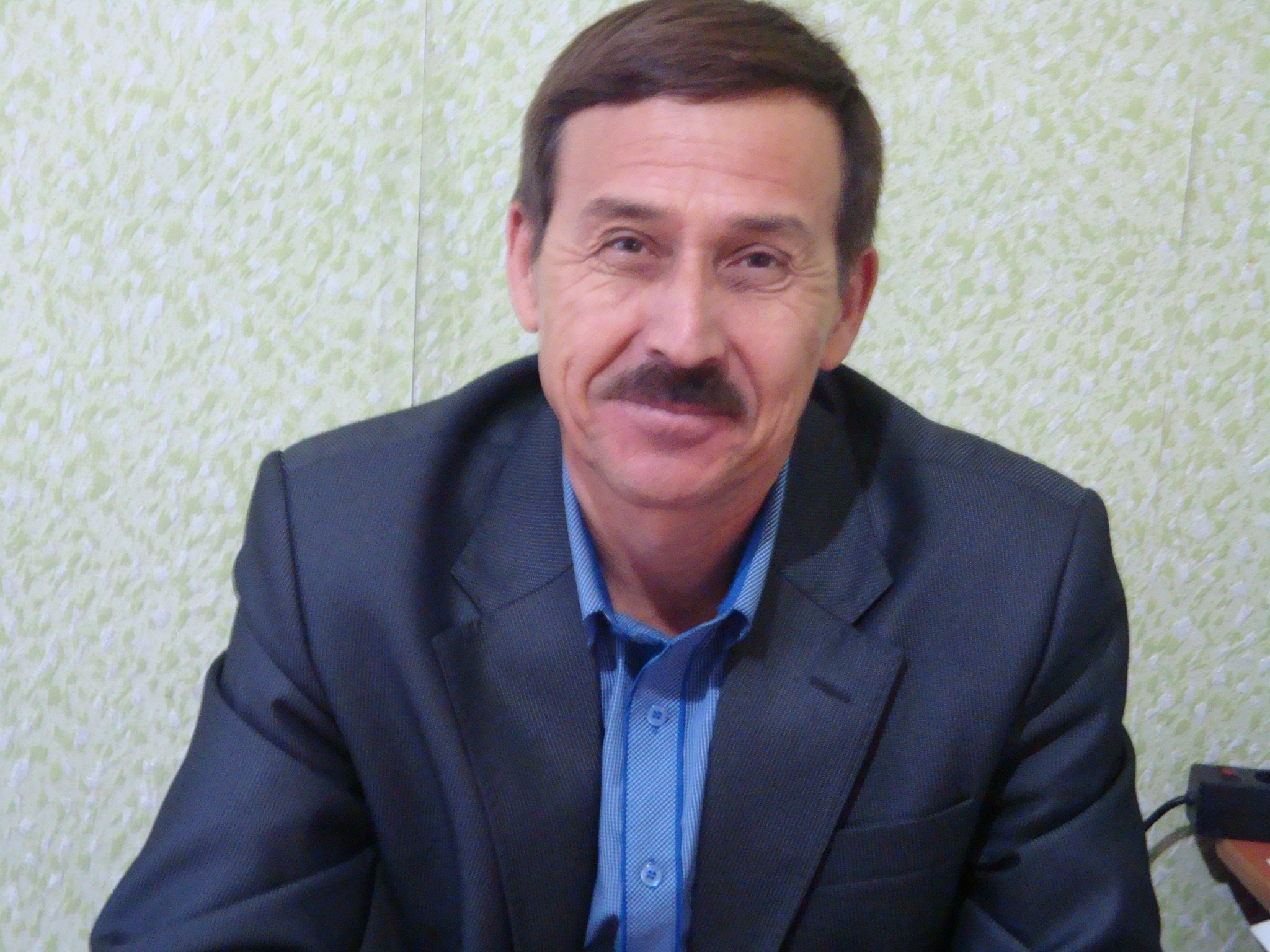 Глава Русско-Алгашинского сельского поселения Спиридонов  Виталий  Николаевич      Рабочий телефон: 883536 60 2 35Адрес электронной почты: shumsao-rus@cap.ru Сайт сельского поселения:  http://gov.cap.ru/Default.aspx?gov_id=511Площадь территории: – , 198,70 кв.км.Численность населения на 01.01.2021 года – 671 чел.	1. Краткая характеристика поселения1.1 Территориальное устройство и структура поселения    Русско-Алгашинское сельское поселение Шумерлинского района Чувашской Республики расположено в  северо-восточнее районного центра — г. Шумерля на реке Алгашка. Входит в состав  Шумерлинского муниципального  района Чувашской Республики      Административный центр – село Русские Алгаши. В состав Русско-Алгашинского сельского поселения входят три населенных пункта: село Русские Алгаши, деревня Чувашские Алгаши и поселок Речной.1.2 Административно-территориальное деление поселения1.3 Административно-техническое оснащение администрации поселения1.4 Структура земельных ресурсов1.5 Финансовое обеспечение поселения1.6 Демографическая  ситуация 2. Объекты социальной инфраструктуры2.1  Образование2.2 Здравоохранение и социальная защита населения2.3 Культура3. Жилой фонд4. Инженерно-коммунальная инфраструктура5. Объекты электроэнергетики6. Предприятия, действующие на территории Русско-Алгашинского сельского поселения6.1 Торговля6.2 Жилищно-коммунальное хозяйство6.3  Почта6.4  Банки7. Дороги№ п/п Наименование населенного пунктаПлощадь земель населенного пункта (кв.км.)Численность постоянного населения на 01.01.2016 г. (чел.)Расстояние до районного центра (км.)1.село Русские Алгаши1,81384222.деревня Чувашские Алгаши1,61193253.поселок Речной1,229430ИТОГО: ИТОГО: 4,64671Помещение администрации Русско-Алгашинского                   сельского поселения429136 Чувашская Республика, Шумерлинский район, с. Русские Алгаши, ул. Октябрьская, д.8, тел. 88353660235 Помещение администрации Русско-Алгашинского                   сельского поселения429136 Чувашская Республика, Шумерлинский район, с. Русские Алгаши, ул. Октябрьская, д.8, тел. 88353660235 Помещение администрации Русско-Алгашинского                   сельского поселения429136 Чувашская Республика, Шумерлинский район, с. Русские Алгаши, ул. Октябрьская, д.8, тел. 88353660235 Помещение администрации Русско-Алгашинского                   сельского поселения429136 Чувашская Республика, Шумерлинский район, с. Русские Алгаши, ул. Октябрьская, д.8, тел. 88353660235 Помещение администрации Русско-Алгашинского                   сельского поселения429136 Чувашская Республика, Шумерлинский район, с. Русские Алгаши, ул. Октябрьская, д.8, тел. 88353660235 Помещение администрации Русско-Алгашинского                   сельского поселения429136 Чувашская Республика, Шумерлинский район, с. Русские Алгаши, ул. Октябрьская, д.8, тел. 88353660235 Транспортные средстваТранспортные средстваТранспортные средстваплощадьэтажностьвысотаматериалГод пострсостояниеМаркаГод выпускаСостояние47 кв м1кирпич1984удовлетворГАЗ - 210742008удовлетворНаименование Русско-Алгашинское  сельское            поселениеРусско-Алгашинское  сельское            поселениеНаименование га%Земли населенных пунктов463823Земли сельскохозяйственного назначения203811Земли промышленности, транспорта, связи, радиовещания280014Земли лесного фонда1039452ИТОГО:19870100Показатели В рублях В рублях В рублях В рублях В рублях20132014201520162017Собственные доходы: (планируемые)617,0574,0592,0624,3673,2фактические по итогам года632,5627,5574,0--Финансовая помощь: (планируемая)929,6883,41898,4фактическая по итогам года929,6883,41898,4--ИТОГО Показатели201420152016 Русско-Алгашинское сельское поселение787738719с. Русские Алгаши429407396д. Чувашские Алгаши232221217п. Речной126110106Наименование объекта, юридический адрес, телефонСобственник помещенияПлощадьЭтажностьМатериалСостояниеМуниципальное бюджетное образовательное учреждение «Алгашинская средняя общеобразовательная школа»Шумерлинского района Чувашской Республики с.Русские Алгаши, ул. Октябрьская, д.3 вЧебутаев Ренат Алексеевич8 83536 60 2 37Оперативное управление3088 кв.м.3панельудовлетворительноеНаименование объекта, юридический адрес, телефонСобственник помещенияПлощадьЭтажностьМатериалСостояниеАлгашинское отделение общей  врачебной практики БУ «Шумерлинский ММЦ Министерства здравоохранения  Чувашской Республики» Шумерлинский район, с. Русские Алгаши, ул. Октябрьская, д. 88 83536 60 2 72Оперативное управление2кирпичудовлетворительноеНаименование объекта, юридический адрес, телефонСобственник помещенияПлощадьЭтажностьМатериалСостояниеРусско-Алгашинский сельский клуб С.Русские Алгаши,               ул. Октябрьская д.5аЧебутаева Татьяна НиколаевнаРусско-Алгашинская сельская библиотекаул. Октябрьская д.8 с.Русские Алгаши, Шумерлинского района Чувашской РеспубликиШвецова Людмила Васильевна8 (835 36 60-2-35)Аликовское РАЙПОШумерлинский ММЦ МЗ ЧР104 кв м70,4 кв.м.11КирпичноекирпичноеУдовлетворительноеУдовлетворительно№п/пНаименование населенного пунктаКоличество индивидуальных домов (квартир)Общая площадь (тыс.м. кв.)1.с. Русские Алгаши237/72.д.Чувашские Алгаши1853.п.Речной69/7Итого по поселению451/14ПоказателиНаименование населенного пунктаКоличествоПротяженностьМощностьХолодноеводоснабжение(централизованное)с.Русские Алгаши1.173м3/в суткиХолодноеводоснабжение(централизованное)д.Чувашские Алгаши1.173м3/в суткиПоказателиНаименование населенного пунктаМодельКоличествоМощностькВАТрансформаторные подстанции, расположенные на территории Русско-Алгашинского сельского поселенияс.Русские АлгашиКТП3285Трансформаторные подстанции, расположенные на территории Русско-Алгашинского сельского поселенияд.Чувашские АлгашиКТП2190Трансформаторные подстанции, расположенные на территории Русско-Алгашинского сельского поселенияп.РечнойКТП2190Всего:7668№ п/пАдрес места расположенияВид объектаспециализацияПлощадь, занимаемая  торговым объектом  (м. кв)Иная информация1с.Русские Алгаши,ул. Октябрьская, 7Магазин «Березка»Смешанная торговля40частная собственностьИП Ласковенков А.В.2с.Русские Алгаши,ул.Октябрьская, д 5аМагазин № 8Смешанная торговля40Аликовское РАЙПО3д. Чувашские Алгаши, ул.ЛеснаяМагазин № 9Смешанная торговля36Аликовское РАЙПО4д.Чувашские Алгаши,ул. Советская, д.45Магазин «Продукты»Смешанная торговля28частная собственностьИП Мумикова Л.Ю.5п. Речной,  ул. Ленина, д 8 «а» Магазин «Продукты»Смешанная торговля20частная собственностьИП Золотухина Л.А.Наименование предприятия, организации(указать адрес, телефон) ВидСобственностиВид экономической деятельностиОсновные виды продукцииТоварищество собственников жилья «Родничок»улица Октябрьская, дом № 8            с. Русские АлгашиШумерлинского района,Чувашской Республики.Гусева Елена Ильинична8 (835 36 60-2-35) товариществоОбслуживание, эксплуатация и ремонт недвижимого имущества в многоквартирном домеНаименование предприятия, организации(указать адрес, телефон) ВидСобственностиВид экономической деятельностиОсновные виды продукцииФГУП «Почта России»Шумерлинский почтамт ОПС «Русские Алгаши» улица Октябрьская, дом №8  с. Русские АлгашиШумерлинского района,Чувашской Республики.Бутина Людмила Владимировна8 (83536 60-2-45) федеральнаяПочтовые услуги, торговля.Наименование предприятия, организации(указать адрес, телефон) ВидСобственностиВид экономической деятельностиОсновные виды продукцииОтделение 8613 Сбербанка России . Чувашская Республика. Шумерлинское отделение. Операционная касса вне кассового узла 8613/0209 Улякова Марина Геннадьевна8 (83536 60-2-36) ОАО Обслуживание частных лиц, прием коммунальных платежейПоказатели2013 201420152016Автомобильные дороги общего пользования16.516,516,516,5в том числе ос твердым покрытием0,50,50,50,5